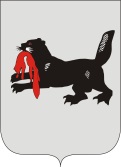 ИРКУТСКАЯ ОБЛАСТЬСЛЮДЯНСКАЯТЕРРИТОРИАЛЬНАЯ ИЗБИРАТЕЛЬНАЯ КОМИССИЯг. СлюдянкаО внесении изменений в решение Слюдянской территориальной избирательной комиссии от 17 июля 2017 г. № 34/167Рассмотрев документы, представленные для заверения списка кандидатов по многомандатным избирательным округам № 1, 2 выдвинутых избирательным объединением Слюдянским районным местным отделением Партии «ЕДИНАЯ РОССИЯ», при проведении выборов депутатов Думы Култукского городского поселения Слюдянского района, Слюдянская территориальная избирательная комиссияРЕШИЛА:Внести изменения в решение Слюдянской территориальной избирательной комиссии от 19.07.2017 г. № 35/178 «О заверении списка кандидатов по многомандатным избирательным округам № 1, 2 выдвинутых избирательным объединением Слюдянским районным местным отделением Партии «ЕДИНАЯ РОССИЯ» при проведении выборов депутатов Думы Култукского городского поселения Слюдянского района»: Исключить из списка кандидатов по округу № 1 кандидата в депутаты Валееву Иринчин Долгоровну,  включив данного кандидата по округу кандидатов № 2. Исключить из списка кандидатов по округу № 2 кандидата в депутаты Санникову Ольгу Вячеславовну,  включив данного кандидата по округу кандидатов № 1.Разместить настоящее решение на официальном сайте администрации муниципального образования Слюдянский район.Председатель комиссии                      		           	Г.К. КотовщиковСекретарь комиссии                                                                  Н.Л. ТитоваР Е Ш Е Н И ЕР Е Ш Е Н И Е24 июля 2017 года№ 38/203